https://www.knf.gov.pl/knf/pl/komponenty/img/Bezp_finansowe_39005.pdf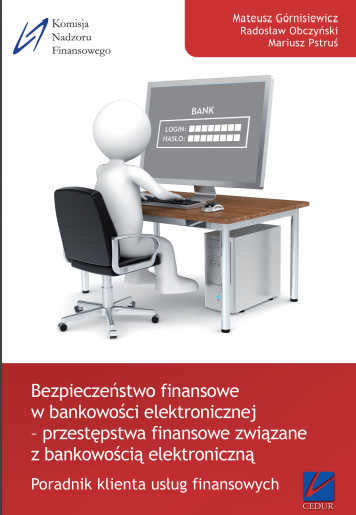 https://cybernauci.edu.pl/materialy-edukacyjne/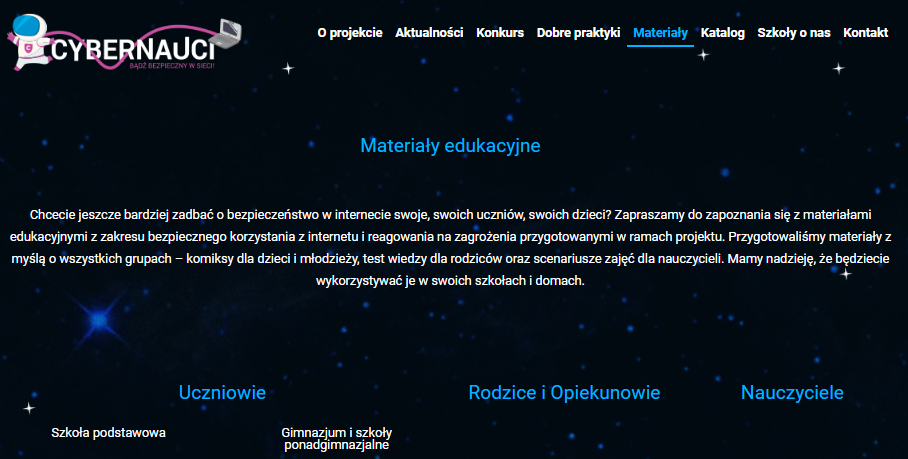 https://www.cyfrowobezpieczni.pl/biblioteka-materialow/broszury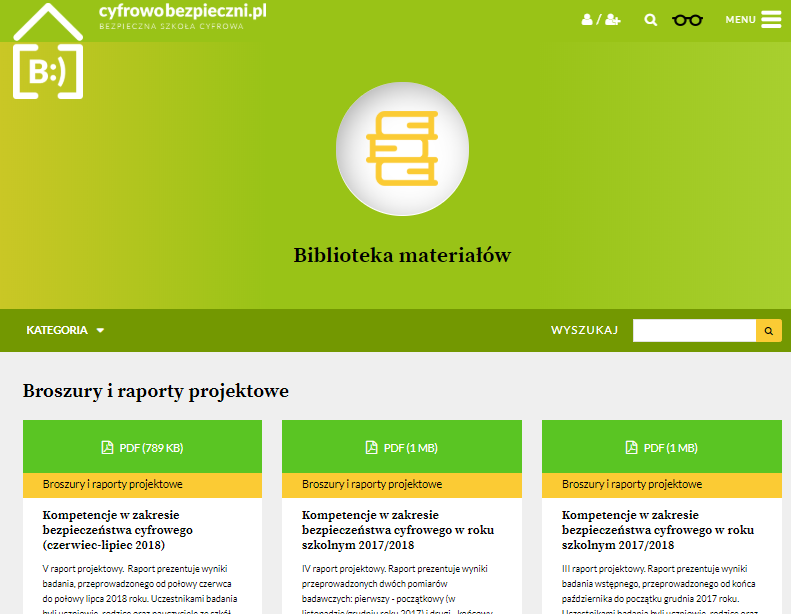 https://www.edukacja.fdds.pl/?option=com_szkolenia&optrs=4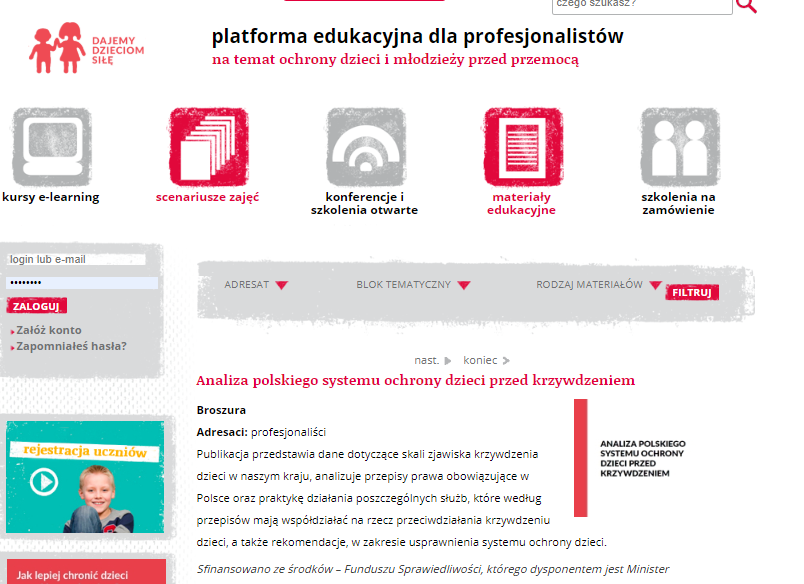 https://www.saferinternet.pl/materialy-edukacyjne/poradniki-i-broszury.html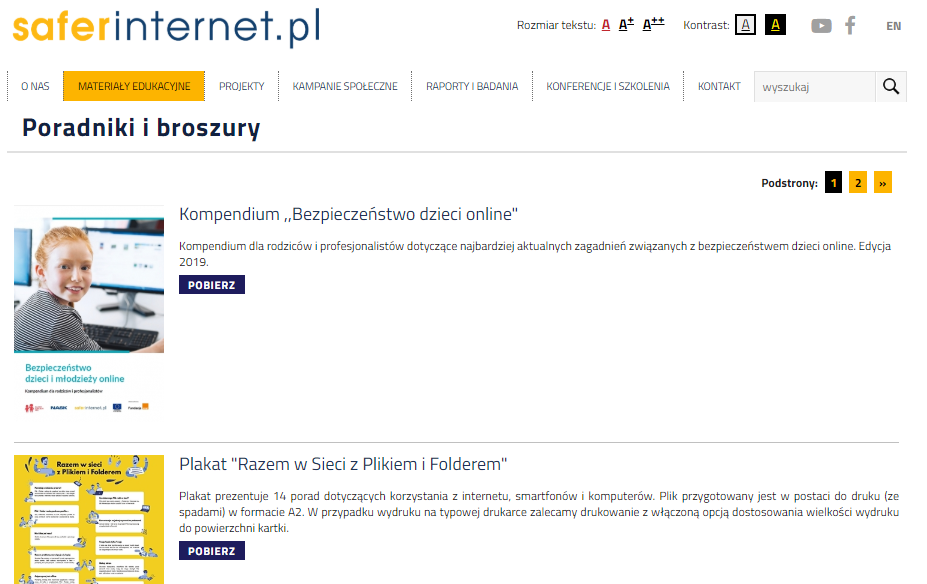 